VOR AnachB – Österreichreise: Die Wahl des richtigen Verkehrsmittels Im Rahmen des Workshops haben die Schüler*innen die Aufgabe, mittels der Webversion vom Routenplaner „VOR A nach B“ diverse Routen zu erfassen und Informationen zu den Routen herauszufinden. Die verschiedenen Anlaufpunkte, zu welchen die Routen geplant werden, sollen Aufschluss über die öffentliche Erreichbarkeit diverser Orte in Österreich geben. Weiters soll die Strecke mit anderen Verkehrsmitteln, beispielsweise dem Auto, verglichen werden. Die Kinder sollen ein Gefühl für den ökologischen Fußabdruck bekommen, da im Routenplaner auch der CO2-Ausstoß der Verkehrsmittel angegeben wird. Der Aspekt der Vernetzung öffentlicher Verkehrsmittel in Österreich soll Berücksichtigung finden, da ihre Relevanz im Alltag häufig unterschätzt wird. Dieser Workshop schließt gut an die Lebenswelt der Schüler*innen an, weil sie die Wahl des öffentlichen Verkehrsmittels selbstständig beurteilen und bewerten können. Lernkurs: https://www.eduacademy.at/gwb/course/view.php?id=1308&section=1Bezugsgruppe: Sek I (Mittelschule, AHS – Unterstufe) Lehrplanbezug: Klasse: Kompetenz- und Anwendungsbereich 1: Leben und Wirtschaften im eigenen Haushalt Die Schülerinnen und Schüler können…1.3 unterschiedliche Vorstellungen von Lebensqualität erforschen und Lebensstile hinsichtlich Nachhaltigkeit reflektieren. 3.  Klasse: Kompetenz- und Anwendungsbereich 3: Zentren und Peripherien in Österreich Die Schülerinnen und Schüler können…3.10 mit Hilfe von (Geo)-Medien die Raumnutzungen für Wohnen, Arbeit, Verkehr, Freizeitaktivitäten und Tourismus vergleichen sowie Lösungsansätze der Raumplanung für Nutzungskonflikte erörtern. 4. Klasse: Kompetenz- und Anwendungsbereich 1: Mensch und Natursysteme Die Schülerinnen und Schüler können…4.3 über das sich wandelnde Verhältnis zwischen Mensch und Natur reflektieren und eigene Ideen für nachhaltige Handlungen entwickeln. 4. Klasse: Kompetenz- und Anwendungsbereich 4: Mein Leben in einer vernetzten WeltDie Schülerinnen und Schüler können…4. 10 eigene Zukunftsvorstellungen, Wünsche und Bedürfnisse in Bezug auf individuelle Entwicklungsmöglichkeiten, finanzielle Rahmenbedingungen, Lebensqualität und gemeinsame Herausforderungen benennen, vergleichen und reflektieren sowie politische Prozesse mitgestalten.Lehrplanbezug Digitale Grundbildung: Gesellschaftliche Aspekte von Medienwandel und DigitalisierungDigitalisierung im Alltag:Schülerinnen und Schüler können die Nutzung digitaler Geräte in ihrem persönlichen Alltag gestalten. Informations-, Daten- und MedienkompetenzSuchen und finden: Schülerinnen und Schülerplanen zielgerichtet und selbstständig die Suche nach Informationen, Daten und digitalen Inhalten mit Hilfe geeigneter Strategien und Methoden (z. B. Suchbegriffe), passender Werkzeuge bzw. nützlicher Quellen.Grobziele: Schülerinnen und Schüler …lernen die Anwendung und den Einsatz des Routenplaners „VOR AnachB“.tauschen sich über ihre gewonnenen Erkenntnisse aus. Feinlernziele: Schülerinnen und Schüler …  bestimmen verschiedene Standorte mit dem Routenplaner. (AFB I) ermitteln mithilfe vorgegebener Start- und Endpunkte eine Route anhand des Routenplaners. (AFB I) wenden das Geomedium VOR AnachB richtig an. (AFB II)vergleichen den CO2 -Ausstoß unterschiedlicher Verkehrsmittel mithilfe der Angaben im Routenplaner. (AFB II)analysieren unterschiedliche Verkehrswege hinsichtlich der Streckenlänge, des Spritverbrauchs und der Fahrzeit mithilfe der Angaben im Routenplaner. (AFB II) reflektieren die Ergebnisse aus den Kleingruppen und können ihre Entscheidungen begründen. (AFB III) nehmen Stellung, ob sie zukünftig den Routenplaner VOR AnachB in ihren Alltag integrieren. (AFB III) Konzeptwissen: Übertragung des erlernten Wissens über die Nutzung des Routenplaners auf beliebige weitere Routen Anwendung des Routenplaners in der eigenen Lebenswelt (z. B. Schulweg) CO2-Ausstöße vergleichen und erkennen, welches Verkehrsmittel am umweltfreundlichsten wäreMethodenwissen: eigenständige Anwendung des Routenplaners „VOR AnachB“ Herauslesen verschiedener Informationen (Fahrzeit, CO2-Ausstoß, …) Ablaufplan: Information: Verkehrsverbund Ost-Region (Wien – Niederösterreich – Burgenland) Routenplaner wurde auf ganz Österreich ausgeweitet Auswahl verschiedener VerkehrsmittelArbeitsauftrag Zuerst die Website „VOR AnachB“ mittels Browser öffnen (Link in den Chat schicken). Am Beginn wird in der Gesamtgruppe ein erstes Beispiel gemeinsam ausgearbeitet. Hierfür bekommen die Schüler*innen die Aufgabe, den Hauptbahnhof in Linz zu lokalisieren und als Startpunkt festzulegen. Die Route soll über den Mondsee verlaufen, um dort einen Badestopp einzulegen und am Endziel möchten wir in Salzburg in der Eisgrotte (Getreidegasse 40; 5020 Salzburg) ein Eis essen. Dieser Routenverlauf wird gemeinsam im Routenplaner erarbeitet. 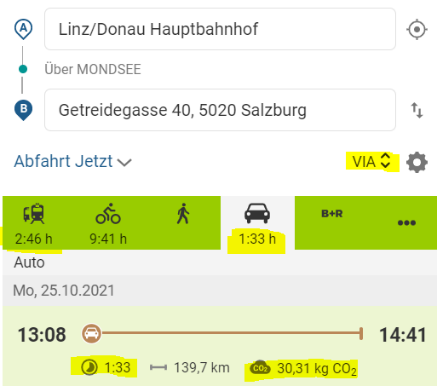 Auf relevante Informationen hinweisen, wie beispielsweise die Anzeige des Co2- Ausstoßes oder der Fahrzeit. Diese sollen die Unterschiede zwischen den verschiedenen Verkehrsmitteln aufzeigen. Darauf hinweisen, dass die schnellste Fahrzeit angezeigt wird. Arbeitsauftrag (Kleingruppenarbeit) Selbsterarbeitungsphase der Schüler*innen. Diese wird in Kleingruppen ablaufen, die Schüler*innen werden in Breakout-Rooms in 3er-Gruppen eingeteilt und müssen in der Kleingruppe eine vorgegebene Route planen und dokumentieren. Startpunkt: Sommerrodelbahn, Rohrmoosstraße 218, 8971 SchladmingAbfahrt: 9:00 Uhr Zwischenstopps:Ebensee (am Traunsee) BahnhofLinz/Donau HauptbahnhofEndpunkt: Wien Praterstern Öffne in deinem Browser den Routenplaner vor AnachB (Link im Chat). Du startest in einen actionreichen Tag an der Sommerrodelbahn in Schladming – gib die  Adresse als Startpunkt in deinen Routenplaner ein. Um dich kurz abzukühlen, geht es für dich nach Ebensee an den Traunsee baden. Lege diesen als ersten Zwischenstopp im Routenplaner fest. Anschließend bekommst du Hunger und entscheidest dich, in einem Restaurant in Linz Mittagessen zu gehen. Hierfür legst du den Hauptbahnhof als weiteren Zwischenstopp in deiner Route fest. Du hast dich mit einigen Freunden am Abend verabredet, um gemeinsam in den Wiener Prater zu gehen. Nach dem Essen machst du dich also auf den Weg nach Wien und fügst deinen Endpunkt in deiner Route hinzu.  Gib diesen gesamten Streckenverlauf im VOR Routenplaner ein. 
 Die Ergebnisse auf einem Blatt Papier oder in Word festhalten.Aufgabe: Wähle als Fortbewegungsmittel das Auto aus und notiere dir die gesamte Fahrtzeit, den CO2-Ausstoß und die Kilometeranzahl. 5 Std. 40 Min. – 6 Std. 12 Min.
436, 6 km
94,74 kg CO2Aufgabe: Ändere dein Fortbewegungsmittel auf öffentliche Verkehrsmittel und notiere wieder die Fahrtzeit sowie den CO2-Ausstoß. Versuche ebenso zu analysieren, wie gut die unterschiedlichen Anlaufpunkte mit den öffentlichen Verkehrsmitteln erreichbar sind (Fußweg, Umstiege, …).6 Std. – 6 Std. 12 Min. 		Sommerrodelbahn hat direkten Anschluss zu Öffis
4 Umstiege			wenig bzw. kurze Fußwege
3,6 kg CO2
Aufgabe: Vergleiche die Kosten der unterschiedlichen Fahrvarianten. Öffentliche Verkehrsmittel: Du findest Informationen zu den Ticketpreisen auf der Internetseite des ÖBB – Fahrplans (https://tickets.oebb.at/de/ticket). Für einen Erwachsenen Fahrgast liegen die Kosten für die Fahrten mit den öffentlichen Verkehrsmitteln bei zirka 60-70 € (je nach Vorteilscard oder Ermäßigung auch billiger).  Auto: Nimm nun die vorhin notierte Kilometeranzahl der Auto-Route und rechne pro Kilometer mit einem Preis von 42 Cent.  183 €Begründe welches Verkehrsmittel du für deine Reise durch einen Teil von Österreich wählen würdest und gib Vor- und Nachteile, die für dich entstehen, an. Fahrzeit ziemlich gleichkommt auf Personenanzahl anCO2-Belastung besser mit öffentlichen Verkehrsmittelnkeine Parkplatzsuche und Parkgebühr bei öffentlichen Verkehrsmittelnkommt auf Wartezeiten und Umstiege anZeit in min Phase Sozialform LerninhaltMedien/ Materialien 1-2Einstieg/Begrüßung Gesamtgruppe Kurze Vorstellung des Routenplaners https://anachb.vor.at/ Webex5Erläuterungsphase Gesamtgruppe Kurzes Einführungsbeispiel gemeinsam erarbeiten Routenplaner 7 Erarbeitungsphase Kleingruppen Erarbeiten eines vorgegebenen Arbeitsauftrags Dokumentation der Ergebnisse Breakout – Rooms 12Abschlussphase Gesamtgruppe Besprechen und Vergleichen der gewonnen Erkenntnisse Reflexion der Schüler*innen